Debreceni Egyetem Egészségügyi Kar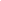 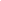 Kari Hallgatói Juttatási Bizottság4400 Nyíregyháza, Sóstói út 2-4.  Szakmai gyakorlati ösztöndíjA pályázat leadási határideje: 2022. február 25.A Hallgató adataiKérjük, a pályázatot olvashatóan, géppel vagy nyomtatott betűkkel kitölteni! Az olvashatatlanul kitöltött pályázatok érvénytelennek minősülnek!  Kérjük, szíveskedjen lakcímkártyájának másolatát kérelméhez csatolni!   Pályázat indoklása:   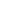 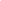 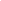  Oktatói igazolás:  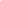 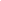 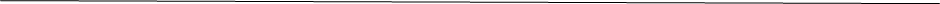 Kelt: ____________________ , 20 __ . __________________. ____ .  __________________________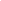 Név:Neptun kód:Születési hely, idő:Anyja leánykori neve:Lakcím:Tartózkodási hely:Telefonszám:E-mail cím:Szak, évfolyam:Előző két félév tanulmányi átlageredménye: